IV детский фестиваль гимнастики "OLYMPICO BABY CUP" 
2011-2012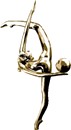 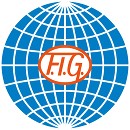 г.Казань 05-07.04.2018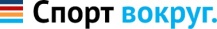 	14	Солнышки	Казань (Центр гимнастики Олимпийской	9,1007	5,950чемпионки Юлии Барсуковой)Отчет сформирован 05.04.2018 в 12:09	Стр 1 из 1Итоговый протокол	место	имяИтоговый протокол	место	имягород (школа/клуб)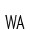 сумма1Озорницы Казань (СДЮСШОР "Приволжанка")12,200112,2001ИрискиКазань (Центр гимнастики Олимпийской чемпионки Юлии Барсуковой)12,200212,2002ВишенкиКазань (Центр гимнастики Олимпийской чемпионки Юлии Барсуковой)11,500311,5002Нижний НовгородНижний Новгород (СДЮСШОР№16)11,500411,5003ВитаминкиКазань (Центр гимнастики Олимпийской чемпионки Юлии Барсуковой)10,000510,0003Летний мотивКазань (СДЮСШОР "Приволжанка")10,000610,0004СолнышкиУфа (Центр Юлии Барсуковой)9,10079,1005ПчелкиМосква (ЦХГ№1)9,00089,0006ФранцуженкиНижнекамск (Нефтехимик)8,95098,950  7Апельсинки КазаньКазань (СДЮСШОР "Приволжанка")8,850108,850  8ПуговкиКазань (Центр гимнастики Олимпийской чемпионки Юлии Барсуковой)8,800118,800  9УлыбкаКазань (Центр гимнастики Олимпийской чемпионки Юлии Барсуковой)7,800127,80010ЯгодкиНижнекамск (Нефтехимик)7,650137,65011БабочкиКазань (ДЮСШ "Ника")7,400147,40012АпельсинкиМосква (СК "Вдохновение")6,550156,55013ЗвездочкиКазань (Центр гимнастики Олимпийской чемпионки Юлии Барсуковой)6,450166,450